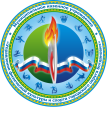 Муниципальное казенное учреждение«Управление физической культуры и спорта городского округа Богданович»Гагарина  ул., дом 32, город Богданович, 623530тел./факс 8(34376) 5-00-20__________________________________________________________ПРИКАЗ     15.02.2022                                            		                                         № 19«Об утверждении и реализацииПлана основных мероприятий МКУ УФКиС ГО Богданович в области ГОиЧС, обеспечения ПБ на 2022 год»	На основании Распоряжения Главы городского округа Богданович от 26.01.2022г. № 17-р «Об утверждении Плана оновных мероприятий ГО Богданович в области гражданской обороны, предупреждения и ликвидации чрезвычайных ситуаций, обеспечения пожарной безопасности и безопасности людей на водных объектах на 2022г.»ПРИКАЗЫВАЮ:1.Утвердить прилагаемый План основных мероприятия МКУ УФКиС ГО Богданович в области ГОиЧС, обеспечения  ПБ на 2022 год (далее План) Приложение 1.2. Уполномоченному на решение задач в области ГОиЧС МКУ УФКиС ГО Богданович Н.И.Кротовой довести утвержденный План до директоров спортивных школ и МФСЦ «Олимп»  и заведующих структурных подразделений, для дальнейшей организации работы.3.Директору МБУ СШ – Пургину И.В.Директору МБУ СШ по х\м – Быкову А.А.Директору МАУ ГО Богданович  МФСЦ «Олимп» - Лакия Т.А. 	 Разработать собственные планы основных мероприятий в области ГОиЧС на 2022г., и обеспечить реализацию мероприятий Плана в соответствии с установленными сроками.4. Контроль за исполнение настоящего приказа возложить на уполномоченного на решение задач в области ГОиЧС МКУ УФКиС ГО Богданович Н.И.КротовуДиректор МКУ УФКиС ГО Богданович 				И.А. ПриваловаПриложение 1 к приказу МКУ УФКиС ГО Богданович от 15.02.2022 № 19План основных мероприятий МКУ УФКиС ГО Богдановичв области ГОиЧС, обеспечения Пожарной Безопасности на 2022 год.п\пНаименование мероприятияСрок исполненияИсполнители, соисполнители1Принять участие в Месячнике ГО1-29 октябяряДиректор МБУ СШ Пургин И.В.Директор МБУ СШ по х\м  Быков А.А.Директор МАУ ГО Богданович  МФСЦ «Олимп»  Лакия Т.АЗаведующий с\б «Березка» Носков М.Л. Заведующий с\к «Колорит» Петровская О.Г.2Организовать трансляцию видеороликов по безопасности жизнедеядеятельности и правилам действий, в ЧС в местах массогово пребвания людей через установленные телевизионные экраныВ течение годаДиректор МАУ ГО Богданович  МФСЦ «Олимп»  Лакия Т.А3Создание учебных групп и назначении руководителей занятий в области гражданской обороны, защиты от чрезвычайных ситуаций, обеспечения пожарной безопасности и безопасности людей на водных объектах на 2022 годФевраль-мартДиректор МБУ СШ Пургин И.В.Директор МБУ СШ по х\м  Быков А.А Директор МАУ ГО Богданович  МФСЦ «Олимп»  Лакия Т.АЗаведующий с\б «Березка» Носков М.Л. Заведующий с\к «Колорит» Петровская О.Г.4Проведение заседание комиссии МКУ УФКиС ГО Богданович:- по предупреждению и ликвидации  ЧС и обеспечению пожарной безопасности- Проведение заседание комиссии МКУ УФКиС ГО Богданович:- по обследованию и категорированию объектов спортаежеквартальноДиректор МБУ СШ Пургин И.В.Директор МБУ СШ по х\м  Быков А.А.Директор МАУ ГО Богданович  МФСЦ «Олимп»  Лакия Т.АЗаведующий с\б «Березка» Носков М.Л. Заведующий с\к «Колорит» Петровская О.Г.5Организация и проведение открытых уроков по основам пожарной безопасности и жизнедеятельности, с приглашением представителей МЧС  ОктябрьДиректор МБУ СШ Пургин И.В.Директор МБУ СШ по х\м  Быков А.А.